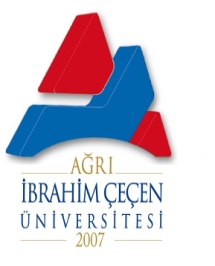 HASSAS GÖREV LİSTESİİlk Yayın Tarihi:../../2023HASSAS GÖREV LİSTESİGüncelleme Tarihi: -HASSAS GÖREV LİSTESİİçerik Revizyon No:HASSAS GÖREV LİSTESİSayfa No:  Birimi: İSLAMİ İLİMLER FAKÜLTESİ DEKANLIĞI  Birimi: İSLAMİ İLİMLER FAKÜLTESİ DEKANLIĞI  Birimi: İSLAMİ İLİMLER FAKÜLTESİ DEKANLIĞI  Birimi: İSLAMİ İLİMLER FAKÜLTESİ DEKANLIĞI  Birimi: İSLAMİ İLİMLER FAKÜLTESİ DEKANLIĞIAlt Birimi: DEKANLIKAlt Birimi: DEKANLIKAlt Birimi: DEKANLIKAlt Birimi: DEKANLIKAlt Birimi: DEKANLIKHassas GörevlerHassas Görevi Olan Personel Ad-SoyadıRisk Düzeyi**Görevin Yerine Getirilmeme SonucuProsedürü                                                                     ( Alınması Gereken Önlemler veya Kontroller)Kanun, yönetmelik ve diğer mevzuatın takibi ve uygulanmasıNimet SEKMANYÜKSEKHak kaybı, yanlış işlem, kaynak israfı, tenkit, soruşturma, cezai yaptırımlarİş ve İşlemlerin yapılmasında zaman ve süre göz önüne alınmalı kanun ve yönetmelik çerçevesinde kontrol ve gereksinimler sağlanmalı.Fakülte Kurulu,  Fakülte Yönetim Kurulu ve Disiplin Kurulu kararlarının yazılmasıNimet SEKMANYÜKSEKZaman kaybıİş ve İşlemlerin yapılmasında zaman ve süre göz önüne alınmalı kanun ve yönetmelik çerçevesinde kontrol ve gereksinimler sağlanmalı.Görevden ayrılan personelin yerine görevlendirme yapılmasıNimet SEKMANYÜKSEKGörevin aksamasıİş ve İşlemlerin yapılmasında zaman ve süre göz önüne alınmalı kanun ve yönetmelik çerçevesinde kontrol ve gereksinimler sağlanmalı.Gizli yazıların hazırlanması Nimet SEKMANYÜKSEKİtibar ve güven kaybı İş ve İşlemlerin yapılmasında zaman ve süre göz önüne alınmalı kanun ve yönetmelik çerçevesinde kontrol ve gereksinimler sağlanmalı.Kadro takip ve çalışmaları Nimet SEKMANYÜKSEKHak kaybı İş ve İşlemlerin yapılmasında zaman ve süre göz önüne alınmalı kanun ve yönetmelik çerçevesinde kontrol ve gereksinimler sağlanmalı.Fakültemizi iç ve dış tehditler ile doğal afetlere karşı koruma ve güvenlik tedbirlerinin sağlanması. (Sivil savunma, yangın, deprem, sel, terör, provokasyon vb.) Nimet SEKMANYÜKSEKMali kayıp, yangın ve diğer tehlikelere karşı hazırlıksız yakalanma İş ve İşlemlerin yapılmasında zaman ve süre göz önüne alınmalı kanun ve yönetmelik çerçevesinde kontrol ve gereksinimler sağlanmalı.Gelen giden evrakları titizlikle takip edip, dağıtımını zimmetle yapmak Nimet SEKMANYÜKSEKİşlerin aksaması ve evrakların kaybolması İş ve İşlemlerin yapılmasında zaman ve süre göz önüne alınmalı kanun ve yönetmelik çerçevesinde kontrol ve gereksinimler sağlanmalı.Birimlere uygun personelin görevlendirilmesi Nimet SEKMANYÜKSEKİşlerin aksaması İş ve İşlemlerin yapılmasında zaman ve süre göz önüne alınmalı kanun ve yönetmelik çerçevesinde kontrol ve gereksinimler sağlanmalı.Bütçe çalışmaları Nimet SEKMANYÜKSEKBütçe açığı İş ve İşlemlerin yapılmasında zaman ve süre göz önüne alınmalı kanun ve yönetmelik çerçevesinde kontrol ve gereksinimler sağlanmalı.Gelen evrakları kaydetmek ve genel takibi yapmak Recep BEYİŞYÜKSEKZaman, güven ve hak kaybı İş ve İşlemlerin yapılmasında zaman ve süre göz önüne alınmalı kanun ve yönetmelik çerçevesinde kontrol ve gereksinimler sağlanmalı.Giden evrakları takip edip dağıtımını zimmetle yapmak Recep BEYİŞYÜKSEKİşlerin aksaması ve evrak kaybı İş ve İşlemlerin yapılmasında zaman ve süre göz önüne alınmalı kanun ve yönetmelik çerçevesinde kontrol ve gereksinimler sağlanmalı.Öğretim Elemanları ve İdari Personellere ait tüm özlük işler Recep BEYİŞYÜKSEKHak Kaybı İş ve İşlemlerin yapılmasında zaman ve süre göz önüne alınmalı kanun ve yönetmelik çerçevesinde kontrol ve gereksinimler sağlanmalı.Süreli yazıları takip etmek. Recep BEYİŞYÜKSEKİşlerin aksaması ve evrakların kaybolması İş ve İşlemlerin yapılmasında zaman ve süre göz önüne alınmalı kanun ve yönetmelik çerçevesinde kontrol ve gereksinimler sağlanmalı.Fakülte ile ilgili her türlü bilgi ve belgeyi korumak ilgisiz kişiliklerin eline geçmesini önlemek Recep BEYİŞYÜKSEKHak Kaybı aranan bilgi ve belgeye ulaşılmaması İş ve İşlemlerin yapılmasında zaman ve süre göz önüne alınmalı kanun ve yönetmelik çerçevesinde kontrol ve gereksinimler sağlanmalı.Akademik ve İdari personellerin SGK giriş ve çıkışlarını sisteme girmekMehmet KAYAYÜKSEKCeza ve işlerin aksamasıİş ve İşlemlerin yapılmasında zaman ve süre göz önüne alınmalı kanun ve yönetmelik çerçevesinde kontrol ve gereksinimler sağlanmalı.Maaş hazırlamasında özlük haklarının zamanında temin edilmesi Mehmet KAYAYÜKSEKHak kaybı oluşması İş ve İşlemlerin yapılmasında zaman ve süre göz önüne alınmalı kanun ve yönetmelik çerçevesinde kontrol ve gereksinimler sağlanmalı.Maaş hazırlanması sırasında kişilerden kesilen kesintilerin doğru ve eksiksiz yapılması Mehmet KAYAYÜKSEKKam-u ve kişi zararı İş ve İşlemlerin yapılmasında zaman ve süre göz önüne alınmalı kanun ve yönetmelik çerçevesinde kontrol ve gereksinimler sağlanmalı.Fakülte Bütçesini HazırlamakMehmet KAYAYÜKSEKBütçe eksik hazırlanırsa kamudan gelen para eksik olur İş ve İşlemlerin yapılmasında zaman ve süre göz önüne alınmalı kanun ve yönetmelik çerçevesinde kontrol ve gereksinimler sağlanmalı.Ödeme emri belgesi düzenlemesi Mehmet KAYAYÜKSEKKamu zararına sebebiyet verme riski İş ve İşlemlerin yapılmasında zaman ve süre göz önüne alınmalı kanun ve yönetmelik çerçevesinde kontrol ve gereksinimler sağlanmalı.SGK’ na elektronik ortamda gönderilen keseneklerin doğru, eksiksiz ve zamanında gönderilmesi Mehmet KAYAYÜKSEKKamu zararına ve kişi sebebiyet verme riski kişi başı bir asgari ücret cezası İş ve İşlemlerin yapılmasında zaman ve süre göz önüne alınmalı kanun ve yönetmelik çerçevesinde kontrol ve gereksinimler sağlanmalı.Doğum ve ölüm yardımlarını tahakkuk evraklarını hazırlamakMehmet KAYAYÜKSEKKişi zararına sebebiyet verme kaç ay ya da yıl verilmediyse o kadar kişiye ödeme yapmak İş ve İşlemlerin yapılmasında zaman ve süre göz önüne alınmalı kanun ve yönetmelik çerçevesinde kontrol ve gereksinimler sağlanmalı.Ek ders ve Mesai ücretlerinin zamanında hazırlanmasıMehmet KAYAYÜKSEKKişi zararına sebebiyet verme İş ve İşlemlerin yapılmasında zaman ve süre göz önüne alınmalı kanun ve yönetmelik çerçevesinde kontrol ve gereksinimler sağlanmalı.Taşınırların giriş ve çıkışına ilişkin kayıtları tutmak, bunlara ilişkin belge ve cetvelleri düzenlemek ve taşınır yönetim hesap cetvellerini oluşturmak Mehmet KAYAYÜKSEKBirimdeki taşınırların kontrolünü sağlayamama, zamanında gerekli evrakların düzenlenememesi ve kamu zararı İş ve İşlemlerin yapılmasında zaman ve süre göz önüne alınmalı kanun ve yönetmelik çerçevesinde kontrol ve gereksinimler sağlanmalı.Ambar sayımını ve stok kontrolünü yapmak, harcama yetkilisince belirlenen asgarî stok seviyesinin altına düşen taşınırları harcama yetkilisine bildirmek Mehmet KAYAYÜKSEKKamu zararı, işin yapılmasına engel olma, iş yapamama durumu İş ve İşlemlerin yapılmasında zaman ve süre göz önüne alınmalı kanun ve yönetmelik çerçevesinde kontrol ve gereksinimler sağlanmalı.Taşınır malların ölçülerek ve sayılarak teslim alınması, depoya yerleştirilmesi Mehmet KAYAYÜKSEKMali kayıp, menfaat sağlama, yolsuzluk İş ve İşlemlerin yapılmasında zaman ve süre göz önüne alınmalı kanun ve yönetmelik çerçevesinde kontrol ve gereksinimler sağlanmalı.Harcama biriminin malzeme ihtiyaç planlamasının yapılmasına yardımcı olmak Mehmet KAYAYÜKSEKKamu zararına sebebiyet verme, itibar kaybı İş ve İşlemlerin yapılmasında zaman ve süre göz önüne alınmalı kanun ve yönetmelik çerçevesinde kontrol ve gereksinimler sağlanmalı.Muayene ve kabul işlemi hemen yapılamayan taşınırları kontrol ederek teslim almak, bunların kesin kabulü yapılmadan kullanıma verilmesini önlemek Mehmet KAYAYÜKSEKKamu zararına sebebiyet verme riski, taşınır geçici alındısının düzenlenmesi (Taşınır Mal Yönetmeliği Madde 10/d) İş ve İşlemlerin yapılmasında zaman ve süre göz önüne alınmalı kanun ve yönetmelik çerçevesinde kontrol ve gereksinimler sağlanmalı.Kullanımda bulunan dayanıklı taşınırları bulundukları yerde kontrol etmek, sayımlarını yapmak ve yaptırmak Mehmet KAYAYÜKSEKKamu zararına sebebiyet verme riski, mali kayıpİş ve İşlemlerin yapılmasında zaman ve süre göz önüne alınmalı kanun ve yönetmelik çerçevesinde kontrol ve gereksinimler sağlanmalı.Satın alma evrakının hazırlanması Mehmet KAYAYÜKSEKKamu zararı satın alma uzar, alım gerçekleşmez İş ve İşlemlerin yapılmasında zaman ve süre göz önüne alınmalı kanun ve yönetmelik çerçevesinde kontrol ve gereksinimler sağlanmalı.İhale ve satın alma çalışmalarıMehmet KAYAYÜKSEKHaksız rekabet, ihale iptali, menfaat sağlamaİş ve İşlemlerin yapılmasında zaman ve süre göz önüne alınmalı kanun ve yönetmelik çerçevesinde kontrol ve gereksinimler sağlanmalı.Dönem sonu ve yılsonunda büro içerisinde gerekli düzenlemeyi sağlamak Mehmet KAYAYÜKSEKÇalışma veriminin düşmesi İş ve İşlemlerin yapılmasında zaman ve süre göz önüne alınmalı kanun ve yönetmelik çerçevesinde kontrol ve gereksinimler sağlanmalı.Öğrenci disiplin işlemlerini takip edip, ilgili birimlere bilgi vermek Recep BEYİŞYÜKSEKYasalara uymama ve düzenin bozulması İş ve İşlemlerin yapılmasında zaman ve süre göz önüne alınmalı kanun ve yönetmelik çerçevesinde kontrol ve gereksinimler sağlanmalı.Fakülte  Kurulu,  Fakülte  Yönetim Kurulu ve Disiplin Kurulu kararlarını takip etmek ve yerine getirmekRecep BEYİŞYÜKSEKHak ve zaman kaybı İş ve İşlemlerin yapılmasında zaman ve süre göz önüne alınmalı kanun ve yönetmelik çerçevesinde kontrol ve gereksinimler sağlanmalı.İki dönem arasında Yaz Stajları ilgili duyuruların yapılması bununla ilgili her türlü yazışmaların yapılması - ve yılsonunda mezun olabilmek için gerekli belgelerin  Fakülte Web sayfasında duyurulmasını sağlayarak formların zamanında doldurularak takibinin yapılması ve mezuniyet belgelerini hazırlamak Recep BEYİŞYÜKSEKÖğrenciler yaz stajlarına zamanında başlayamaz, hak ve zaman kaybı olur İş ve İşlemlerin yapılmasında zaman ve süre göz önüne alınmalı kanun ve yönetmelik çerçevesinde kontrol ve gereksinimler sağlanmalı.Giden-gelen evrak gibi Bölüm yazışmalarının sistematik yedeklemesinin yapılması Recep BEYİŞYÜKSEKBölümün idari işlerinde aksaklıkların doğması İş ve İşlemlerin yapılmasında zaman ve süre göz önüne alınmalı kanun ve yönetmelik çerçevesinde kontrol ve gereksinimler sağlanmalı.Bölüm ile ilgili yazışmaların zamanında yapılması Recep BEYİŞYÜKSEKKarışıklığa sebebiyet vermek İş ve İşlemlerin yapılmasında zaman ve süre göz önüne alınmalı kanun ve yönetmelik çerçevesinde kontrol ve gereksinimler sağlanmalı.Bölüm kurulu çağrılarının yapılması, kurul kararlarının yazılması ve ilgililere tebliğ edilmesi Recep BEYİŞYÜKSEKKurul toplantılarının aksaması, zaman kaybı İş ve İşlemlerin yapılmasında zaman ve süre göz önüne alınmalı kanun ve yönetmelik çerçevesinde kontrol ve gereksinimler sağlanmalı.Bölüm Başkanlığına ait resmi bilgi ve belgelerin muhafazası ve bölümle ilgili evrakların arşivlenmesi Recep BEYİŞYÜKSEKKamu zararına ve kişi hak kaybına sebebiyet vermek İş ve İşlemlerin yapılmasında zaman ve süre göz önüne alınmalı kanun ve yönetmelik çerçevesinde kontrol ve gereksinimler sağlanmalı.Eğitim -Öğretim ile ilgili ders görevlendirme, haftalık ders programı ve sınav programının zamanında yapılmasına yardımcı olmak Recep BEYİŞYÜKSEKProgramların eksik hazırlanması ve verim alınamaz İş ve İşlemlerin yapılmasında zaman ve süre göz önüne alınmalı kanun ve yönetmelik çerçevesinde kontrol ve gereksinimler sağlanmalı.Bölüm öğrenci sayıları başarı durumları ve mezun sayılarının yapılması Recep BEYİŞYÜKSEKİstatiksel bilgi ve veri eksikliği İş ve İşlemlerin yapılmasında zaman ve süre göz önüne alınmalı kanun ve yönetmelik çerçevesinde kontrol ve gereksinimler sağlanmalı.Hazırlayan                                                                                                                                               Onaylayan                                      Mehmet KAYAHazırlayan                                                                                                                                               Onaylayan                                      Mehmet KAYAHazırlayan                                                                                                                                               Onaylayan                                      Mehmet KAYAHazırlayan                                                                                                                                               Onaylayan                                      Mehmet KAYAHazırlayan                                                                                                                                               Onaylayan                                      Mehmet KAYA